			TASQUES SETMANA DEL 4 AL 8 DE MAIG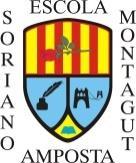 Conte sobre educació en valors  “una flor con suerte”:    https://youtu.be/zQmluqSjAUACANÇÓ: ELS OCELLS HAN ARRIBAT.https://www.youtube.com/watch?v=fq9xFnXyMps MÚSICAEscolta i mira l’audició de la “primavera” de Vivaldi. https://www.youtube.com/watch?time_continue=115&v=l4Ad6pZ8vEQ&feature=emb_logo Fes un dibuix de l’audició on hi apareguin tots els elements de la música: flors, ocells i papallones, sol, riu i pluja.Fes-li una foto i envia-la a musica@escsorianomontagut.cat * Hello children!Aquesta setmana anem a fer una miqueta de “Reading”. Llegint, sense adonar-mos, practiquem un munt d’habilitats, primer que tot la lectura, el ritme, l’entonació, la pronunciació; a més a més del vocabulari i per supost la comprensió. Per això és tan important llegir en totes les llengües.Els textos que us he preparat són molt facilets. Després haureu de completar unes frases.Estan escrits en lletra d’imprempta, ajudeu-los si no reconeixen alguna lletra. Thanks!*This week we're going to do some "Reading". Doing it, we practice a lot of skills, first of all pronuntiation, rhythm, intonation; in addition to vocabulary and of course comprehension. That is why it is so important to read in all languages.The texts I have prepared for you are very easy. Then you will have to complete a few sentences. Take good care of yourself!  Stay at home!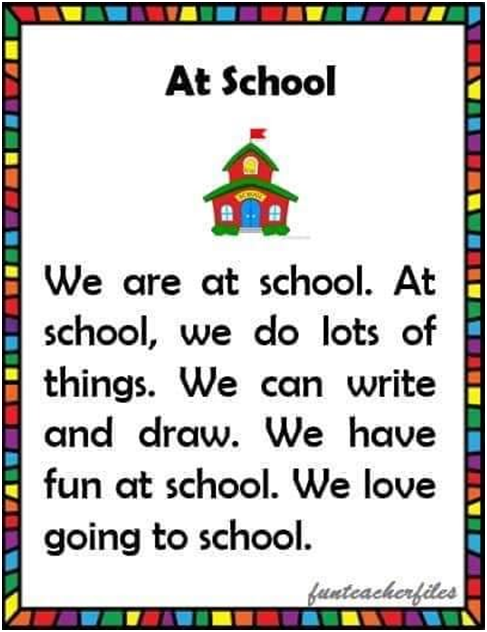 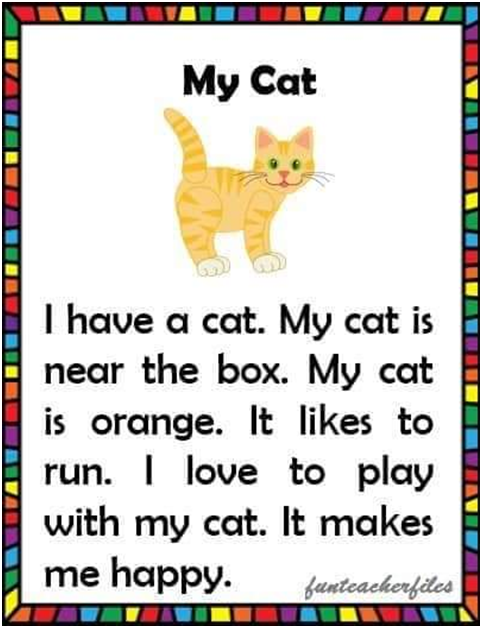 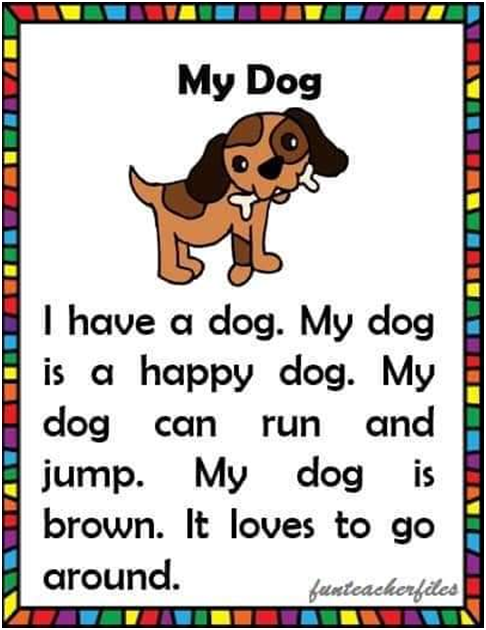 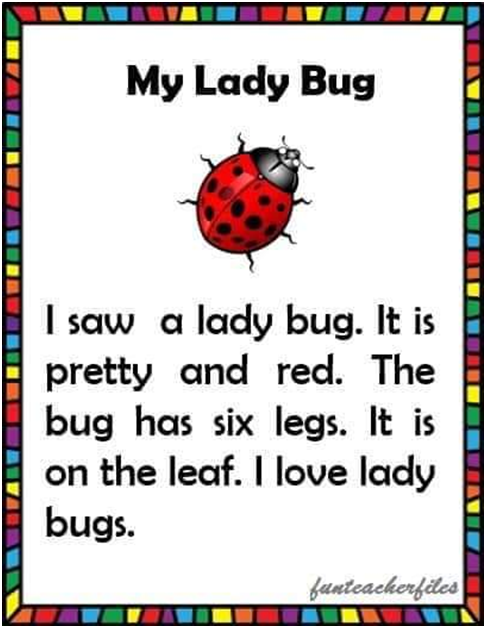 *COMPLETE:EDUCACIÓ FÍSICAHOLA SORIANETS, COM ESTEU?AQUÍ TENIU DOS ENLLAÇOS PER PRACTICAR EXERCICI FÍSIC I TAMBÉ BALLAR, TOTS ELS DIES QUE VULGUEU!https://www.youtube.com/watch?v=GHCqRsrQwNUhttps://www.youtube.com/watch?v=knl1Fhb__Xw DIVENDRES PODEU GRAVAR UN PETIT VÍDEO I ENSENYAR QUE BÉ QUE HO FEU!VA ANIME-US!UNA ABRAÇADETAROSPLÀSTICAHELLO EVERYONE!VOLS SABER QUÈ ÉS UNA SIMETRIA?NO, NO FAREM TEORÍA SINÓ QUE HO DESCOBRIRÀS A TRAVÉS D’AQUESTA PROPOSTA ARTÍSTICA!MATERIAL: FOLIS DE COLORSPROCEDIMENT:1. IMAGINA UNA FORMA: QUADRAT, TRIANGLE, ESTRELLA O QUALSEVOL ALTRA COSA QUE T’AGRADI2. DIBUIXA LA MEITAT DE LA FORMA AL PAPER DE COLORS3. RETALLA LA FORMA4. ENGANXA-HO A UN ALTRE PAPER SEGUINT EL NOSTRE EXEMPLE5. MIRA ELS NOSTRES EXEMPLES. ÉS MOLT SENZILLDIBUIXA LA FORMA QUE TU VULGUIS O INVENTA UNA NOVA!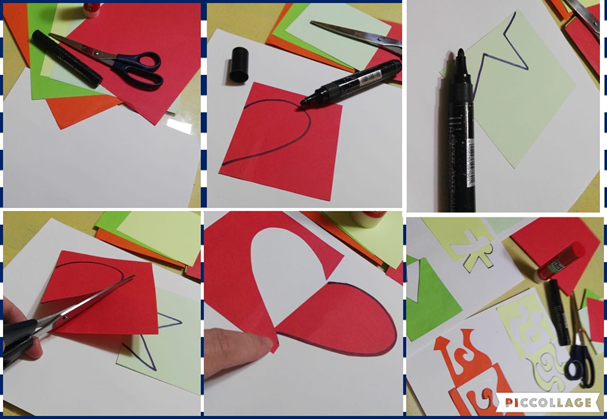 RELIGIÓ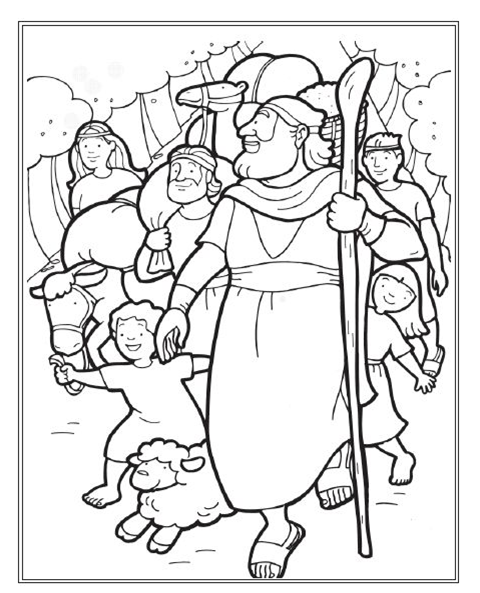 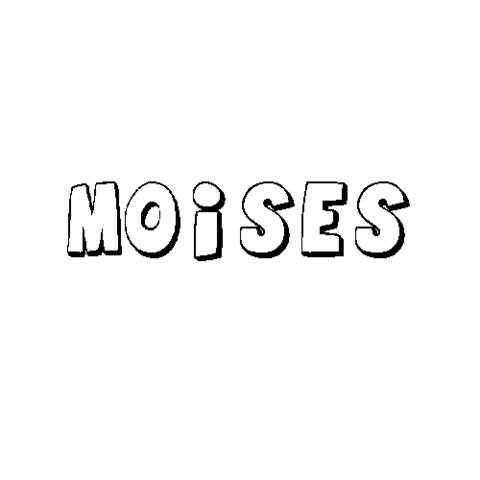 DillunsDimartsDimecresDijous DivendresPOEMA: LA PRIMAVERA. Joan Amades.Pàgina  web:https://www.contes.cat/escrits-contes/la-primavera-de-joan-amades_977_1.html Trobareu el conte amb 3 formats: amb lletra de pal, lletra lligada i d'impremta.Us atreviu!MATEMÀTIQUESPER TAL D'ANAR EXERCITANT LA MEMÒRIA VISUAL US PROPOSEM QUE JUGUEU AL MEMORY.EN AQUEST ENLLAÇ US DONEM ALGUNES IDEES PER FER MEMORYS AMB FACILITAT.PODEU ANAR FENT-HO CADA VEGADA MÉS COMPLICAT SI US ATREVIU.https://mestralitzat.com/memorys-diy-per-fer-a-casa/CASTELLÀ¿QUIÉN SE ATREVE A EXPLICARNOS QUE VÉ DESDE EL BALCÓN, VENTANA, TEJADO DE SU CASA? O DESDE DONDE PODÁIS. SE TRATA DE DESCRIBIR TU BARRIO, CALLE... SI NO QUERÉIS GRABAROS LO EXPLICÁIS A VUESTRAS FAMILIAS.ANGLÈSReadings: llegim uns textos molt senzillets i després completem unes frases. CATALÀINVENTEM PARAULES QUE RIMIN AMB ELS OCELLS QUE APAREIXEN EN EL POEMA DE JOAN AMADES.Exemple: CADERNERA LLEUGERA...CADERNERA BOTIGUERA....A MÉS, A MÉS, US ATREVIU A MEMORITZAR AMB CATALÀ LA CANCÓ DELS OCELLS HAN ARRIBAT?ACOMPANYEU-ME!!!https://www.youtube.com/watch?v=ixC-8d-HWBwMÚSICAaudició de la “primavera” de  VivaldiVALORS/RELIGIÓhttps://youtu.be/zQmluqSjAUAVISUALITZAR I REFLEXIONAR SOBRE EL VÍDEO “LA FLOR CON SUERTE”.RELIGIÓPintar el dibuix de MoisèsPLÀSTICA SIMETRIES AMB PAPER!FACILÍSSIM! MEDIPLANTEM LLAVORS.US ENSENYEM UN EXEMPLE EN AQUESTA WEBplhttp://www.xtec.cat/~jgurrera/exp/3/practica2.htme:A MÉS A MÉS US PROPOSEM UNA ACTIVITAT D'INVESTIGACIÓ.US ADJUNTEM LA FITXA MÉS A BAIX: ELS ENVASOSEDUCACIÓ FÍSICAPRACTIQUEM EXERCICI FÍSIC I TAMBÉ BALLEM.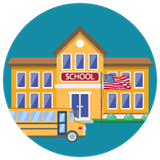 - WE LOVE GOING TO _________________.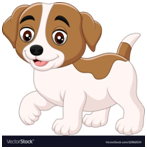 -MY DOG CAN ____________ AND _____________.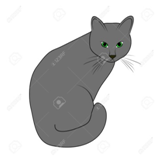 - MY CAT IS ___________________.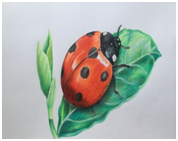 -THE LADYBUG HAS ____________________.